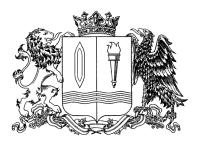 ПОСТАНОВЛЕНИЕГлавы Фурмановского городского поселенияФурмановского муниципального района Ивановской областиот 3 августа 2020 г.                                                                                                    № 4г. ФурмановО проведении публичных слушаний по проекту отчета об исполнении бюджета Фурмановского городского поселения за 2019 год.В соответствии со статьей 28 Федерального закона от 06.10.2003 №131-ФЗ «Об общих принципах организации местного самоуправления в Российской Федерации», статьей 18 Устава Фурмановского городского поселения Фурмановского муниципального района Ивановской области, Решением Совета Фурмановского городского поселения от 18.04.2013 №20 «Об утверждении Положения о порядке организации и проведения публичных слушаний в Фурмановском городском поселении»ПОСТАНОВЛЯЮ:1.Провести публичные слушания по проекту отчета об исполнении бюджета Фурмановского городского поселения за 2019 год 19.08.2020 года в 11:00 ч. по адресу: 155520, Ивановская область, г. Фурманов, ул. Социалистическая, д.15, актовый зал Время начала регистрации участников публичных слушаний 10:30, время окончания регистрации участников публичных слушаний 10:55.2.Для ознакомления жителей Фурмановского городского поселения  опубликовать проект отчета об исполнении бюджета Фурмановского городского поселения за 2019 год в официальном источнике опубликования муниципальных правовых актов и иной официальной информации Совета Фурмановского городского поселения «Городской вестник», разместить его на официальном сайте администрации Фурмановского муниципального района (www.furmanov.su) в информационно-телекоммуникационной сети «Интернет», а также определить его местонахождение по адресу: 155520, Ивановская область, г. Фурманов, ул. Социалистическая, д.15, кабинет 51.	3.Установить, что предложения, замечания и рекомендации по проекту отчета об исполнении бюджета Фурмановского городского поселения за 2018 год  могут быть направлены в период с 03.08.2020 г. по 12.08.2020 г. в письменном и электронном виде соответственно по адресам: 155520, Ивановская область, г. Фурманов, ул. Социалистическая, д.15, кабинет 51 и fofurmanov@mail.ru.4. Утвердить состав Оргкомитета подготовки и проведения публичных слушаний по проекту актуализации схемы теплоснабжения Фурмановского городского поселения согласно Приложению. 5. Назначить первое заседание Оргкомитета подготовки и проведения публичных слушаний на  4 августа 2020 г.6. Опубликовать настоящее Постановление в официальном источнике опубликования муниципальных правовых актов и иной официальной информации Совета Фурмановского городского поселения «Городской вестник» и разместить на официальном сайте администрации Фурмановского муниципального района (www.furmanov.su) в информационно-телекоммуникационной сети «Интернет».7. Настоящее постановление вступает в силу с момента подписания.8. Контроль за исполнением настоящего Постановления оставляю за собой.ГлаваФурмановского городского поселения                                                    О.В.ПрохоровПриложение к Постановлению главы Фурмановского городского поселения от 03.08.2020 г. № 4Состав Оргкомитета подготовки и проведения публичных слушаний по проекту отчета об исполнении бюджета Фурмановского городского поселения за 2019 год.ФИОДолжностьПрохоров Олег ВячеславовичГлава Фурмановского городского поселенияГолубева Марина ЕвгеньевнаНачальник финансового управления администрации Фурмановского муниципального районаСаломатина Ирина ЮрьевнаДепутат Совета Фурмановского городского поселения